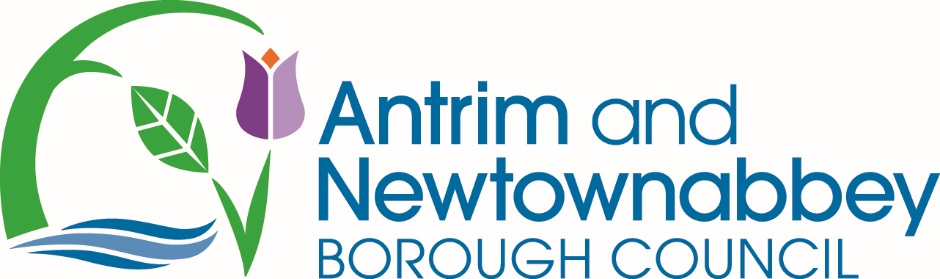 MINUTES OF THE PROCEEDINGS OF THE MEETING OF THE COUNCIL HELD IN MOSSLEY MILL ON MONDAY 24 AUGUST 2015 AT 6:30 PMIn the Chair	:	The Mayor (Councillor T Hogg)Members Present	:	Aldermen – F Agnew, W Ball, P Barr, T Burns, T Campbell, 		M Cosgrove, W DeCourcy, M Girvan and J Smyth                                           Councillors – D Arthurs, A Ball, T Beatty, P Brett, 		H Cushinan, B Duffin, T Girvan, M Goodman, P Hamill, N Kells,		N Kelly, A M Logue, R Lynch, M Magill, M Maguire, 		J Montgomery, N McClelland, V McWilliam, P Michael, M Rea, S Ross and J ScottIn Attendance	:	Michael Scott, Managing Director, Firmus Energy		Johnny Strain – Construction Manager, Firmus Energy		Suzie Fisher, Communications Team, Firmus EnergyOfficers Present         :	Chief Executive - J Dixon                                        	Deputy Chief Executive & Director of Finance & Governance -  		C McFarland		Director of Community Planning and Regeneration –		M McAlister                   		Director of Operations – G Girvan	Business Change Manager – H Hall	Public Relations Assistant – M Moore	Head of Governance – L Johnston 	Senior Administrative Officer – S McAree1    	BIBLE READING, PRAYER AND WELCOMEThe meeting opened with a Bible reading and prayer by Rev. Campbell Dixon MBE.   Councillors Cushinan, Goodman and Kelly arrived following this item.MAYOR’S REMARKSThe Mayor reminded members that on 9 September 2015 Her Majesty Queen Elizabeth II will be the longest serving British monarch and it was his intention to write to her, on behalf of the Council, to offer congratulations.  He also informed members that trees would be planted in Antrim and Newtownabbey in celebration of this event.Action by: K Hood/G GirvanThe Mayor informed members that Councillor Michael had requested to address the meeting regarding the negative economic impact of the recent announcement that the anchor store in Castle Mall was to close.  It was agreed that a meeting be arranged, under Community Planning, with the management of the shopping centre and members that would be interested to discuss options to improve the economic climate in the town.Action by: M McAlisterCouncillor Rea informed members that Muckamore Lawn Bowling Club had celebrated 25 years and had recently won a silver award in the intermediate group.The Mayor offered congratulations to Councillor Bingham and his wife on their 50th wedding anniversary.He also offered best wishes to Councillor Hollis on his recovery from ill health.2	APOLOGIES 	Councillors J Bingham, J Blair, L Clarke, D Hollis, B Kelso, D Ritchie, R Swann and W Webb.3	DECLARATIONS OF INTEREST	Councillor McClelland declared an interest in Item 6.15 – Women’s Aid	Councillor Duffin declared an interest in Item 6.24 – Leader Animation SLA4	MINUTES OF THE ANTRIM AND NEWTOWNABBEY BOROUGH COUNCIL MEETINGMoved by Alderman SmythSeconded by Councillor Duffin RESOLVED - that the Minutes of the proceedings of Antrim and Newtownabbey Borough Council Meeting on Monday 27 July 2015 be taken as read and signed as correct.NO ACTION.The Mayor referred to the NIHE presentation at the last council meeting and informed members that he had repeatedly requested projected figures on the five year Social housing need from the Executive which hadn’t been received.Following discussion it wasMoved by Councillor BrettSeconded by Councillor Hamill andRESOLVED – that the Council write to the Acting Chief Executive and the Chairman of the Board of the Northern Ireland Housing Executive expressing the Council’s concern and disappointment that despite repeated requests these projected figures have not been provided.	Action by: J Dixon/M Aiken5(a)	MINUTES OF THE PLANNING COMMITTEE, PART 1Moved by Alderman CampbellSeconded by Alderman Smyth andRESOLVED - that the Minutes of the proceedings of the Planning Committee Part 1  held on Monday 17 August  2015 be taken as read and signed as correct.NO ACTION.5(b)	MINUTES OF THE PLANNING COMMITTEE, PART 2Moved by Alderman CampbellSeconded by Alderman SmythRESOLVED - that the Minutes of the proceedings of the Planning Committee Part 2  held on Monday 17 August  2015 be taken as read and signed as correct.NO ACTION.6.1	PRESENTATION BY FIRMUS ENERGYMembers were reminded that at the June Council Meeting it was agreed that a presentation from Firmus Energy be arranged for a future Council Meeting.Michael Scott, Johnny Strain and Suzie Fisher were present to inform members of their five year Strategic Plan for the Borough. The representatives answered members ‘questions, following which the Chairman thanked them for their presentation and they left the meeting.NO ACTION	(Councillor Logue arrived during the presentation). 6.2	TO APPROVE THE SEALING OF DOCUMENTS AS LISTED IN THE REGISTERMembers were advised of the undernoted items for signing and sealing by the Council:41 Grave Leases in respect of Council cemeteries.Moved by Councillor ScottSeconded by Councillor Beatty andRESOLVED - that the sealing of documents as listed in the register of documents sealed be approved.NO ACTION6.3	CE/STC/29	NILGA PROPOSAL - DAIRY FARM AND MILK PRODUCTION INDUSTRYIt was reported that correspondence had been received from NILGA requesting Council’s consideration of the following proposal:“This Council supports creative, political and practical efforts to sustain the 3,000 + jobs, community well being and over £1 billion economic gain provided by the Dairy Farm and Milk Production Industry.  We support the development of dynamic research to consider the viability of intervention:Legislative regulation of retailers for milk supplier and consumer protection such as that which prevails in other EU nations, andPrice banding to provide commodity security for dairy farms together with the fair and transparent transfer of any resulting benefits to farmers.”Moved by Councillor ScottSeconded by Councillor Kelly andRESOLVED – that the report be noted.	NO ACTION6.4  	CE/GEN/4    PROPOSED SPEED LIMITS – A2 SHORE ROAD (JORDANSTOWN TO SEAPARK)It was reported that correspondence had been received from Transport NI inviting comments on proposed speed limits for the A2 Shore Road (Jordanstown to Seapark).  Moved by Councillor BrettSeconded by Councillor Ross andRESOLVED – that members respond on an individual or party political basis.NO ACTION6.5	CE/GEN/4     TRANSPORT NI - PROPOSED DISABLED PARKING BAY - NO. 35 QUEENS ROAD, ANTRIMIt was reported that correspondence had been received from Transport NI outlining details regarding their proposal to reserve an on-street disabled parking space outside No. 35 Queens Road, Antrim.Members were advised that the Council had been asked to confirm they were in agreement with the proposal.Moved by Councillor BeattySeconded by Alderman Smyth andRESOLVED – that the Council agrees with the proposalAction by:  J Dixon/M Aiken6.6	CCS/CPRM/4	    SOCIAL MEDIA BELFAST It was reported that Social Media Belfast, organised by Agenda NI magazine were holding an information opportunity on how to get to grips with emerging social media platforms, the legal aspects and risks of social media and how to use innovative content to create meaningful relationships.Members were advised that the event was due to be held at Baby Grand Belfast on 8 September 2015 at a rate of £125 + VAT for local government elected representatives and officers wishing to attend.Moved by Alderman CosgroveSeconded by Councillor Scott andRESOLVED – that the report be noted.NO ACTION6.7	EH/EH/6     SECONDARY LEGISLATION UNDER HUMAN TRAFFICKING LEGISLATIONMembers were advised that a consultation had been received from the Department of Justice outlining details of their proposal to bring forward secondary legislation under the Human Trafficking and Exploitation (Criminal Justice and Support for Victims) Act (NI) 2015 and the Modern Slavery Act 2015.It was reported that the consultation period closed on 22 October 2015.Moved by Alderman CosgroveSeconded by Councillor Brett andRESOLVED – that members respond on an individual or party political basis.NO ACTION6.8	EH/EHS/2	SENTENCE - DOG CRUELTY CASEIt was reported that Councillor Kells had requested that Council writes to the Attorney General to express concern at the leniency of a sentence handed down to a defendant in a local dog cruelty case.Moved by Councillor KellsSeconded by Councillor Kelly andRESOLVED – that the Council writes to the Attorney General and other appropriate bodies to express the Council’s concern at the leniency of the sentences handed down in animal cruelty cases.Councillor McClelland requested that the procedures around dog control and the Council’s role in prosecution cases be highlighted in the residents magazine.Action by:  Jacqui Dixon/Minnie Aiken6.9	G/MSMO/8     CODES OF PRACTICE FOR NORTHERN IRELAND ISSUED UNDER THE PROCEEDS OF CRIME ACT 2012It was reported that a consultation had been received from the Department of Justice on three draft codes of practice issued under the Proceeds of Crime Act 2002 (POCA):Draft Code of Practice: Search, Seizure and Detention of Property (NI)Draft Code of Practice: Recovery of Cash: Search Powers (NI)Draft Code of Practice: Investigations (NI)Members were advised that POCA, an Act that extended across the United Kingdom, contained a comprehensive package of measures designed to enable the recovery of unlawfully held assets in an effective, human rights compliant way.  The draft codes of practice provided guidance to constables and accredited financial investigators on the exercise of POCA powers in Northern Ireland.It was further reported that the consultation period closed on 2 November 2015.Members might note the correspondence, respond on an individual/party political basis or formulate a corporate response on behalf of the Council.Moved by Alderman CosgroveSeconded by Alderman Smyth andRESOLVED – that members respond on an individual or party political basis.NO ACTION6.12	MEMBERSHIP OF DRAINAGE COUNCILMembers were reminded that at the Annual Meeting of the Council in February 2015, it was agreed to appoint one member to the Drainage Council per year for the four year period, and the seats were selected by DUP (x 2), SDLP and Alliance.The Drainage Council subsequently undertook an application and assessment process for persons interested in sitting on the Board to cover a four year period and three nominations were submitted, with one representative from each of the parties due to take the seat - Councillors Beatty, Webb and Alderman Burns.The Council has been notified that all three members have successfully passed the assessment process and the Drainage Council intends to appoint all three members to sit for the entire four year period.Moved by Alderman CosgroveSeconded by Councillor Arthurs andRESOLVED - that Councillors Beatty, Webb and Alderman Burns accept the positions on the Drainage Council for the full 4 year period.	Action by:   Catherine McFarland/Helen Hall /Members Services6.13	RWM/GEN/2    THE CHARTERED INSTITUTION OF WASTES MANAGEMENT CONFERENCE & EXHIBITION 2015It was reported that notification of The Chartered Institution of Wastes Management Conference Programme “Circular Economy - Gaining Traction” had been received.Members were advised that the Conference and Exhibition would be held at Titanic Belfast on Wednesday 30 September 2015 with registration at 8.30am, finishing at 4.30pm. It was further reported that the central theme of the conference was the circular economy and how high quality materials were delivered to the waste reprocessing sector while meeting recycling statutory targets and the requirements of new legislation.  The issue of environmental crime would also be debated with the Northern Ireland Environment Agency presenting their strategy for reducing it.  It was further reported that the delegate rates were £150 per person with an early bird 25% discount rate of £112.50 per person if paid before 31 August 2015.  The early bird rate for full Members of the CIWM is £82.50 per person.  Financial provision had been made for Members and Officers attendance of relevant conferences in the 2015-16 Waste Management budget.Moved by Councillor BrettSeconded by Councillor Duffin and RESOLVED - that the Council approves the attendance of the Chairman and Vice Chairman of the Operations Committee,  or their nominees,  and one Officer at the CIWM conference at Titanic Belfast on 30 September 2015 at an approximate cost of £450.Action by: 	Geraldine Girvan/Michael Laverty6.14	WM/WM/9    NORTHERN IRELAND LANDFILL ALLOWANCE SCHEME TRANSFER REQUESTMembers were reminded that Councils had an allocation of waste which could be landfilled in any given year (Northern Ireland Landfill Allowance Scheme).   Draft figures for 2014-2015 show that both Antrim and Newtownabbey Borough Councils met their NILAS targets.It was reported that an arc21 protocol, set up to ensure flexibility within Member councils allowed for those Councils meeting their targets to transfer allowances to any that did not.   Draft figures indicated that the former Ards Borough Council exceeded their allowance by 955 tonnes.   As a result the arc21 protocol would be implemented ensuring that arc21 as a collective meet the NILAS targets.The full report was enclosed.Moved by Alderman CosgroveSeconded by Councillor Kells and RESOLVED - that the Council endorses the transfer of approximately 156 tonnes of allowances as per the arc21 NILAS Transfer Protocol in respect of the further Ards Borough CouncilAction by:  Geraldine Girvan/Michael Laverty	(Councillor McClelland left the meeting during the consideration of the following item, having previously declared an interest).6.16	ST/T/378     INVESTORS IN PEOPLEMembers were reminded that both Antrim Borough Council and Newtownabbey Borough Council held the Investors in People Accreditation and used it as its organisational development model and an example of best practice.It was reported that a revised Investors in People standard was being rolled out later this year and Members were reminded that Antrim and Newtownabbey Borough Council were invited to take part in the pre-launch pilot and this was completed in April 2015. Confirmation had been received that the Council had been awarded ‘Silver’. Members were advised that an invitation had been received for two people to attend a special dinner to recognise the Council’s success and formally present the award.  This event would be held in the Churchill War Rooms, Westminster, London on 8 September 2015, starting at 6.30 pm.Moved by Alderman CosgroveSeconded by Councillor Mc William and RESOLVED - that the Mayor, or his nominee, and an appropriate officer attend the Awards dinner on 8 September 2015 in London.	Action by: Jacqui Dixon/Helen Hall6.17	ST/T/176     MEMBER DEVELOPMENT POLICYMembers were advised that an application from Alderman Tom Campbell had been considered under the approved Elected Member Development Policy to complete a Mediation Training Course at Queen’s University, Belfast.In accordance with the policy guidelines for funding, the Member Development Working Group approved the application.  Members were reminded that the policy entitled each Member £375 (per annum) which could be used on training and development activities and which directly related to their roles and responsibilities.  The cost of the course was £1950 and Alderman Campbell had agreed to pay the difference himself and should he not complete his current four year term, he would repay all costs.It was reported that an evaluation report would be provided to the committee on completion of the course.Moved by Alderman CosgroveSeconded by Councillor Beatty andRESOLVED – thatthe application from Alderman Tom Campbell to enrol for the Mediation Training Course at Queen’s University, Belfast at a cost of £1500 be approvedthe authority to approve applications from members which are in line with the policy be delegated to the member development working groupAction by:  Jacqui Dixon/Helen Hall, 6.18	ST/T/176     ELECTED MEMBER DEVELOPMENT CHARTERMembers were reminded that it was agreed that the new Council would work towards the achievement of the Elected Member Development Charter.  It was agreed that this would be progressed through a Member Development Working Group and regular reports regarding progress would be brought to Committee in due course.It was reported that linked to the achievement of the Charter status, the Group had proposed an event to coincide with Democracy week (13-18 October).  The event entitled ‘Youth Engagement in Democracy’, to be held on 13 October 2015, in the Linen Suite, Mossley Mill.  The event would target 15-19 year olds from schools and colleges in the Borough.  Members were advised that in addition, linked to the achievement of the Charter status, the Group had developed a draft Member Learning and Development Policy Statement.Moved by Alderman CosgroveSeconded by Councillor Beatty andRESOLVED – thatThe draft programme entitled ‘Youth Engagement in Democracy’ to be held in the Linen Suite, Mossley Mill on 13 October 2015 is approved.  The draft Member Learning and Development Policy Statement is approved.Action by: Jacqui Dixon/Helen Hall6.20	CP/PCSP/1 	 RECONSTITUTION OF POLICING AND COMMUNITY SAFETY PARTNERSHIPSMembers were advised that the recruitment process for the Independent Members to the Antrim and Newtownabbey Policing and Community Safety Partnership (PCSP) is complete. Letters were issued to successful applicants on 24 July and a public announcement of the appointments was expected on 24 August.  A list of the successful applicants would be provided at the meeting.  The first meeting of the new Partnership was due to take place on 22 September.Members were reminded that it was reported at the Community Planning and Regeneration Committee meeting in January 2015 that the budget allocation from the Joint Committee for Antrim and Newtownabbey PCSP would be approximately £333, 831 and with match funding from the Council of £107, 938 this would equate to an overall budget of £441,769 for 2015/16.  Members were further reminded that, based on this amount, an Interim Action Plan for the period 1 April- 30 September 2015 was agreed at the February Community Planning and Regeneration Committee and included an extension of existing programmes in order to avoid a gap in operational delivery whilst the new partnership was being established. Subsequently and in the context of further delays in the recruitment of the Independent Members the Council at its meeting in May approved a 6 month extension to the Interim Action Plan up to 31 March 2016.  The Interim Plan was submitted to the Joint Committee in February.As previously reported further correspondence was then received from the Joint Committee in June regarding financial uncertainty surrounding PCSP budgets and the likelihood of significant in-year budget cuts.  In July PCSPs were notified that budgets for 2015/16 would be based on 50% of the indicative budget allocations announced in January and this would be intended to fund the costs of contracted/inescapable commitments only.  In terms of Antrim and Newtownabbey PCSP this would equate to £166, 915.50 (50% of £333,831).  Further correspondence from the Joint Committee was received on 22 July indicating that the 50% allocation could now include discretionary as well as contractual/inescapable spend, the latter being the priority.  Members were advised that to facilitate a formal letter of offer from the Joint Committee, based on the 50% allocation, the PCSP was required to submit a revised budget profile for the 2015/2016 financial year to reflect this arrangement.  This would present difficulties for Antrim and Newtownabbey PCSP given that the 50% allocation of £166, 915.50 together with 50% of the Council’s match funding allocation (£53, 969) giving a total budget of £220, 884.50 had already been profiled over the 6 month period from1 April-30 September 2015  in order to cover the cost of ongoing programme delivery.   In the absence of any further financial commitments from the Joint Committee, at this stage, the only source of funding available for the period 1 October 2015-31 March 2016 would be the remaining 50% of the Council’s match funding allocation.It was reported that if the Council wished to deliver the PCSP Interim Action Plan in full from 1 October 2015-31 March  2016, as approved by the Council at its meeting in May at a cost of £220,884.50,  this would mean a further funding commitment from the Council of £166,915.50.  In the likely event that further funding becomes available from the Joint Committee then any additional Council allocation would be reduced accordingly.Moved by Alderman CosgroveSeconded by Councillor Montgomery thatthe Council does not approve an additional £166,915.50 to support PCSP programme delivery and running costs for the period 1 October 2015-31 March 2016a further report be submitted outlining implications.On the motion being put to the meeting 26 members voted in favour, none against and 2 abstentions.The motion was accordingly declared carried.Action by: Jacqui Dixon6.22 	ED/ED/16 NEWTOWNABBEY MEN’S SHED: POTENTIAL SOCIAL ENTERPRISE PILOT PROJECT   Members were advised that the Newtownabbey Men’s Shed project was established in Merville House, Newtownabbey in May 2015 to provide a neutral space, open one day a week, where men could mix socially with others to help address problems associated with isolation and social exclusion. Clients of the Men’s Shed included individuals who might have lost their job through redundancy, were widowed, had a disability, or who were retired. It was reported that the Men’s Shed in Newtownabbey originated as a result of pop-up funding from the North Belfast Men’s Shed.  Men were travelling from Newtownabbey, therefore pop-up funding enabled a series of workshops in wood carving, glass painting and willow weaving to be delivered in their own area.  The workshops were over-subscribed and generated a waiting list of male clients keen to participate in the training (for health and safety reasons a maximum of 12 persons per class was permitted). Members were further advised that Newtownabbey Men’s Shed was now proposing to establish its own programme of workshops 3 days per week offering a range of classes covering craft and personal skills development.   The aim of the workshops was to build self-confidence and employability and also to introduce clients to the self-employment option. In addition, craft products made during the sessions were to be sold at community events and public exhibition days, with the potential to promote a social enterprise business for Men’s Shed clients.  Members were reminded that through the Transfer of Functions process the Council now received an annual budget towards the promotion of social enterprises in the Borough. The allocated budget for Social Enterprise activities in 2015/2016 is £20,000.It was further reported that Newtownabbey Men’s Shed was requesting funding from the Council of up to £5,000 towards the costs of opening 3 days per week and running a series of facilitated workshops as follows: £1,500 towards the costs of equipment (small tools), £600 towards the costs of venue hire and £2,900 towards trainer fees.The pilot project would deliver the following outputs:14 men would participate in 3 facilitated workshops (e.g. wood carving, willow weaving)Up to 20 men would benefit from non-facilitated workshops (e.g. upcycling, where no facilitator was required)The Men’s Shed would operate 3 days per week (increasing from 1 day/week) for approximately 8 weeks from 1 September to 31 October 2015. 20 men would complete health and safety training, plus 2 trained in first aid. Members might wish to note that Newtownabbey Men’s Shed was currently seeking funding from the Arts Council and from the NI Housing Executive to sustain their activities from November. In addition, the Men’s Shed was requesting donations from local businesses to use in future workshops. Members were also advised that Newtownabbey Men’s Shed was awarded a community seeding grant by the Council earlier this year in the sum of £500 towards insurance (£180) and premises costs (£320 for one month).  Moved by Councillor McClellandSeconded by Councillor Arthurs and RESOLVED - that the Council agrees to provide Newtownabbey Men’s Shed with up to £5,000 towards the costs of opening 3 days per week to provide at least 3 facilitated skills workshops for 20 clients from 1 September to 31 October 2015, provision for which exists within the Economic Development Social Enterprise budget for 2015/2016. Action by: Majella McAlister/Paul Kelly 6.23 	ED/TC/25	Glenwell Road Concept PlanMembers were reminded that, following the recent completion of a public consultation process on the Glenwell Road Concept Plan, the Council agreed to proceed with issuing a Development Brief (Annex 1) for the site. Officers were asked to seek an indication of consultancy costs associated with the Development Brief and to bring this back to the Council for further consideration. It was reported that based on a similar process recently carried out by the Department for Social Development (DSD) on a town centre site in Antrim it was estimated that the costs of employing consultants for Glenwell Road would be in the region of £45,000 therefore requiring the Council’s approval to proceed with a public tender for the assignment.  In the meantime, Officers were in discussions with the DSD regarding potential sources of funding for the assignment.      Moved by Councillor BrettSeconded by Alderman Cosgrove and RESOLVED – that the Council proceeds with a public tender for the assignment subject to support in principle from the Department of Social Development.Action by:  Majella McAlister /Lisa O’Kane6.24	ED/ED/5	LEADER ANIMATION SLA Members were reminded that a new Rural Development Programme (2014-20) was announced by the Minister of Agriculture & Rural Development last year and is awaiting formal approval from the European Commission. A Local Action Group (LAG) was formed for the Antrim and Newtownabbey Council area earlier this year composed of representatives of rural society including elected Members. The LAG would be responsible for implementing a new rural development strategy for the area to 2020 with approximately £2.65 million of funding with the Council providing a lead administrative role.  As reported to the Council in May, the Department of Agriculture & Rural Development (DARD) had made available a budget to enable the new LAG to undertake appropriate consultation with rural stakeholders and to prepare its strategy.  DARD had increased its offer to the Council to £55,000 (from £50,000) in grant aid towards staff costs and including a sum of up to £16,500 which could be used towards professional fees associated with preparing a strategic plan. It was reported that a Service Level Agreement had been drawn up for the Council to enter into with DARD to 31 October 2015.      Moved by Councillor LogueSeconded by Councillor Lynch and RESOLVED - that the Council approves the Service Level Agreement issued by the Department towards the preparation of a new rural development strategy for Antrim and Newtownabbey.  Action by: Majella McAlister/Paul Kelly6.28	CP/GR/17     GOOD RELATIONS GRANT AID PROGRAMME 2015-16Members were reminded that the annual Good Relations Action Plan submitted to the Office of the First Minister and Deputy First Minister contains a budget of £25,000 for the implementation of a Good Relations Grant Aid Programme to support community and race relations locally.  This was a rolling programme open until March 2016 subject to budget availability. Members were reminded that a pass threshold of 50% for Good Relations Grant Aid applications had been agreed at the Community Planning and Regeneration Committee in November 2014.   It was reported that one application had been received in July from Terra Nova, details below, requesting £2,486.25 leaving a current remaining budget of £17,807.55   Moved by Alderman SmythSeconded by Councillor Lynch and RESOLVED - that the proposed funding awards be approved.Action by:  Majella McAlister/V Crozier-Nicholl6.29	ED/REG/2	BALLYCLARE  TOWN  TEAMMembers were reminded that the key focus for the new Town Teams was on improving town centres through initiatives such as events, marketing activities and environmental improvements. The recently formed Ballyclare Town Team held its first meeting on 2 July 2015. The Town Team considered a number of potential initiatives that arose from a recent meeting with local sports clubs where sporting events could be used to help generate increased footfall in the town centre including the following: Host an ‘It’s a Knockout’ style competitionOrganise a ‘Have a Go’ day for residents of all ages to try different sportsOrganise competitions for sports clubs and host a prize givingAttract regional and, potentially, national events into the town centre It was reported that in view of the potential for sports events to become a driver for tourism and economic development generally in Ballyclare town centre, it was proposed that a specialist adviser was brought in to assist the Council with the following remit:To assess the potential to host regional and national events in Ballyclare town centre To liaise with the local sporting community to identify the type of events that could lead to increased footfall in the town centreTo identify the potential economic impact of hosting events in the town centreTo determine the extent of local business support for attracting sporting events into Ballyclare going forwardTo identify appropriate criteria that could be used for prioritising and selecting events to be supportedMembers were advised that the assignment would be completed before November with a view to identifying at least one major event that could be supported before 31 March 2016. The sports development team in the Council would play a key role in this assignments and the delivery of relevant events.It was further reported that the table below summarised the indicative costs of the Ballyclare town centre action plan to date; officers would bring back a further report to the Committee with an update on additional actions proposed for 2015-16:	Moved by Councillor ArthursSeconded by Councillor McWilliam and RESOLVED - that the Ballyclare Town Centre Action Plan 2015-16 be approved and further proposals be submitted to a future meeting of the Committee.Action by:  Majella McAlister/Lisa O’Kane6.35	PBS/BS/3   STREET NAMINGMembers were advised that the following name had been submitted for approval.The Old MillIt was reported that the above name had been submitted by developers Wilson & Mawhinney for a development of 30no.dwellings off Glenville Road, Newtownabbey, a map indicating the location of the street was enclosed.Moved by Councillor ScottSeconded by Councillor Lynch andRESOLVED- that the name the Old Mill be approved.Action by: Majella McAlister/David Blair6.40     WM/WM/3    	Consultation on Proposed Changes to the Quarterly ‘NI Local Authority Collected Municipal Waste Management Statistics’ PublicationIt was reported that the Department of the Environment (DoE) issued a consultation on proposed changes to the format of the report on council waste management statistics which were published in a quarterly basis.Members were advised that the deadline for submission of responses was extended to 31 July and Officers submitted a draft response by the deadline, subject to consideration/approval by Council.  The response, which was developed in conjunction with arc21 was enclosed.It was further reported that whilst the changes were a necessary consequence of the re-organisation of Local Government, the Department was also taking the opportunity to streamline the publication, increase its utility, and to make it more user-friendly.The NI Local Authority Collected Municipal Waste Management Statistics’ Publication presented information on the tonnages of local authority collected municipal waste.  It detailed information on local authority collected municipal waste arisings, recycling, composting, recovery and disposal for all councils. Some of these measurements were key performance indicators (KPIs), used to assess progress towards achieving waste strategy and other legislative targets.In summary the proposals relating to change were:To include commentary and charts with a focus on arisings, reuse, recycling & composting, energy recovery and landfill at both an NI level and at the 11 council levelTo enhance the commentary on the data by presenting quarterly data at the NI level back to 2006/07, where possible, together with relevant explanations for trends. It was noted that data for the 11 council model was not available looking back from 1 April 2015 and will only start to become available for comparison purposes once the first return is made later this year in AugustTo signpost users to the tables containing data representing each of the Key Performance IndicatorsTo move the data tables from the pdf report to the excel appendices. Users who might wish to print the tables will be able to do so from the spreadsheets.Moved by Councillor BrettSeconded by Alderman Smyth andRESOLVED - that the Council approves the response to the consultation on Proposed Changes to the Quarterly ‘NI Local Authority Collected Municipal Waste Management Statistics’ Publication.Action by:  Geraldine Girvan/Michael Laverty6.41	LILLIAN BLAND PRICINGMembers were reminded that the newly refurbished facilities at Lilian Bland Park were due to open in September.Prices for Pavilions approved for current year were set out below.It was proposed that the charges for Small meeting rooms in Mossley Pavilion would also apply to Glengormley Pavilion.The facility would be staffed during opening hours where bookings had been confirmed.Should any other activities be developed reports on pricing proposals would be brought to Committee for consideration.Moved by Alderman CosgroveSeconded by Councillor Beatty andRESOLVED - that the pricing for Glengormley Pavilion is approved as above and that all discount pricing be continued until full convergence has taken place.Action by:  Geraldine Girvan/Ivor McMullan	6.42	SPORT NORTHERN IRELAND ‘EVERYBODY ACTIVE 2020’ 6.43	NILGOSC CORRESPONDENCE - MAXIMUM PAYMENTS FOR SEVERANCE	It was reported that the Government announced on 23 May 2015 that it intended to end six figure exit payments to public sector workers.Members were advised that a consultation was launched by HM Treasury on 31 July 2015 proposing a cap of £95,000 on the total value of exit payments including any lump sum and the early payment of pension.  The consultation closed on 27 August 2015.It was further reported that NILGOSC had written to all Employing Authorities highlighting the need to respond to the document in order to have a say at an early stage.As Members were aware Antrim and Newtownabbey Borough Council had been working through a programme of voluntary severance based on the Local Government Reform Joint Forum guidance issued in 2014 and revised in 2015.  The scheme was based on the Public Service Commission’s Guiding Principle 5 aimed at encouraging staff to volunteer for severance and avoiding compulsory redundancies as a result of the RPA process.  All our applications had been made in accordance with the terms of this scheme and Council had already approved applications in excess of the £95,000 proposed in the consultation and staff had exited Council on this basis.  We also had current applications from other staff that would be in excess of the cap.  Members were further advised that the Local Government Joint Forum guidance also made it clear that there should be a sound business case for any application with a payback period of 3.25 years – this therefore ensured that efficiencies were achieved in the medium to long term.  This process facilitated the ability of Council to restructure and any cap might limit our applications and consequently affect the agility of the restructuring process.  Given that applications had already been approved under the current scheme – it could also raise issues in terms of equity for Council and the wider public sector.In financial terms, a limit on the cap would reduce the payback period for Council – this would have to be balanced against the other issues that could occur should a cap be introduced.Moved by Councillor MontgomerySeconded by Councillor Lynch and RESOLVED - that the Council responds to the consultation highlighting the practical difficulties associated with changing arrangements during a major change process.	Action by:  Catherine McFarland6.44	G/LEG/2	SOCIETY LOTTERY RENEWAL APPLICATIONIt was reported that an application to hold a Society Lottery on 15 November 2015 at St Joseph’s School, Crumlin had been received from Aldergrove and Crumlin Apostolic Society, promoter Mrs Pauline Loney.  The application met all statutory requirements and PSNI had confirmed they had no objections.Moved by Councillor ScottSeconded by Councillor Lynch andRESOLVED - that members approve the retention of the above Society Lottery.	Action by:  Catherine McFarland/Rachel Shaw6.45	OA/G/176	ARMED FORCES DAY NORTHERN IRELANDIt was reported that correspondence had been received from the outgoing Armed Forces Commander, Brigadier R W Wooddisse MBC MC inviting expressions of interest from Councils who would wish to host a future Regional Armed Forces Day on a rotation basis with other local authorities.Members were advised that all applications would be looked upon in their own merit, but a major factor would be the opportunity to hold these events in areas that might have been hitherto rejected or at least neglected for some time. Moved by Councillor KellsSeconded by Alderman Cosgrove and RESOLVED – that the Council make an expression of interest for a future Regional Armed Forces Day to be hosted in Antrim.	Action by:  Jacqui Dixon/Minnie Aiken6.49	CE/GEN/10	 DCAL - SALMON AND INLAND FISHERIES FORUM (SIFF)It was reported that correspondence had been received from the Chair of the Department of Culture Arts and Leisure (DCAL) Salmon and Inland Fisheries Forum (SIFF) to explain the role, functions and composition of the ForumMoved by Councillor ScottSeconded by Councillor Beatty and RESOLVED - that the correspondence be noted.	NO ACTION6.50	G/GEN/1     CHANGES TO MALLUSK POST OFFICEIt was reported that correspondence had been received from the Post Office in response to elected members concerns that customers, particularly elderly customers, would be required to cross a busy road to access the proposed relocated Mallusk Post Office. Moved by Councillor ScottSeconded by Councillor McClelland andRESOLVED - that the correspondence be noted.NO ACTION6.51	G/GEN/1     CHANGES TO BALLYROBERT POST OFFICEIt was reported that correspondence had been received from the Post Office advising of post- consultation plans to change Ballyrobert Post Office at 47 Mossley Road, Ballyclare, BT39 9RX to one of the new-style local branches.  Members were advised that the new-style branch was scheduled to open at the current location on Friday 11 September 2015 – the branch would need to close for refurbishment on Monday 7 September 2015 at 17.30.Moved by Councillor ScottSeconded by Councillor McClelland and RESOLVED - that the report be noted.	NO ACTION6.52	L/SAP/CL/7	MOSSLEY HOCKEY CLUB - TREVOR LORIMER MEMORIAL DAYIt was reported that a thank you letter had been received from Gavin Weir, Honorary Secretary of Mossley Hockey Club for assistance received in respect of the recent Memorial Day for their former Chairman, Trevor Lorimer which raised over £3,000 for Clic Sergent.  Moved by Councillor KellsSeconded by Councillor Magill and RESOLVED - that the report be noted.NO ACTION6.53	L/P/2    Grasscutting UpdateMOTION TO PROCEED IN COMMITTEE	Moved by Councillor Hamill	Seconded by Councillor Scott and 	RESOLVED – that the Council proceed to conduct the following business ‘in committee’.                                          COUNCIL IN COMMITTEE6.55	FI/PRO/TEN/12	LOUGH NEAGH GATEWAY CENTREA confidential report was tabled.Following discussion it wasMoved by Councillor BrettSeconded by Alderman Cosgrove thata revised business case be produced for the scheme which includes consideration of community provision within the centrea Lough Neagh Gateway Centre Sub Committee be set up to explore and research options to provide Antrim with a world class facility.AMENDMENTMoved by Councillor KellySeconded by Alderman Burns thatthe Council proceed with the project and achieve savings of £150,000 - £160,000 in the project cost with a similar additional amount provided by the Council.On the amendment being put to the meeting 2 members voted in favour and 29 against.The amendment was declared lost.On the motion being put to the meeting 29 members voted in favour, none against and 2 abstentions.The motion was accordingly declared carried.ACTION BY Majella McAlister6.56	PM/TEN/17	TENDER FOR LEGAL SERVICESContract Period: 1 April 2014 to 30 September 2015 (with an option to extend for further 3 months).Members were reminded that at the Resources Committee on 20 February 2014, it was agreed that the tenders for legal services submitted by J W McNinch and Son Solicitors, Worthingtons and A & L Goodbody be accepted for the period 1 April 2014 to 30 September 2015 (with an option to extend for a further 3 months)at the tendered rates.Officers reported that the services provided had been satisfactory throughout the contract period.Moved by Councillor BrettSeconded by Councillor Duffin and RESOLVED - that the contracts for legal services, be extended for a further 3 months to the 31 December 2015 at the tendered rates. 	Action by: Catherine McFarland/Sharon Logue6.57	TQ/626     TENDER FOR THE PROVISION OF CLEANING SERVICESContract Period: 1 October 2011 to 30 September 2014 (with an option by the Council to extend for a further two periods of one year subject to review and performance).Members were reminded that at the Council Meeting held on 28 August 2014, it was agreed that the contract for cleaning services as provided by Precision Industrial Services be extended for one year to 30 September 2015 at the tendered rates.Officers report that the service provided by the contractor has been satisfactory throughout the contract period.Moved by Councillor MagillSeconded by Councillor Kells and RESOLVED - that the contract for the provision of cleaning services be extended for a further period of 9 months to 30 June 2016 at the tendered rates. Action by:  Majella McAlister/Sharon Logue6.58	FI/PRO/TEN/10    Tender for the Repair and Maintenance of VehiclesContract Period: 7 September 2015 to 31 August 2016 (with an option to extend for a further year subject to review and performance).It is reported that 5 tenders for the repair and maintenance of vehicles were opened via the E-Sourcing NI Portal on 10 August 2015 and referred to the evaluation panel for assessment. The tenders were evaluated on a two stage basis as follows:STAGE 1 – SELECTION STAGEThe tenders were evaluated using criteria such as tenderers’ professional conduct, economic and financial standing, previous company experience, technical capacity and capability of key team members, management systems and practices, confirmations and declarations. All the tenders met the requirements of Stage 1 of the assessment and proceeded to Stage 2. STAGE 2 – AWARD STAGETechnical/ Commercial AssessmentThe tenders were evaluated on the basis of service delivery proposals (40%) and cost (60%). Details are as follows:Rank 	Service Provider		Cost Using 6 month			Total % Score 						Pricing Model £ (excl. VAT)		Achieved		1	Marlbert Engineering	£83,690.00				97.00%2	R D Mechanical		£94,300.00				88.25%3	Cahill Motor Engineering	£112,668.00				79.57%4	HAJ Repairs			£120,440.00				75.69%5	Dennison Commercials	£148,095.00				73.91%	Moved by Councillor MagillSeconded by Councillor Kells and RESOLVED - that having achieved the highest score with 97.00%, Marlbert Engineering be appointed to repair and maintain Council vehicles for the period 7 September 2015 (to allow for10 day standstill period after notification of contract award decision) to 31 August 2016 (with an option to extend for a further year subject to review and performance) at the tendered rates.Action by: Geraldine Girvan/Sharon LogueMOTION TO PROCEED ‘OUT OF COMMITTEE’Moved by Councillor HamillSeconded by Councillor Scott and RESOLVED – that the Council proceeds to conduct the following business ‘In Public’There being no further business the Mayor thanked everyone for their attendance and the meeting concluded at 9.35pm_____________________________-MAYOR6.10CE/STC/63      CONSULTATION ON CO-OPERATING TO SAFEGUARD CHILDREN AND YOUNG PEOPLEMembers were reminded that correspondence had been received from the Department of Health, Social Services and Public Safety (DHSSPS) advising of the launch for public consultation of the draft policy ‘Co-operating to Safeguard Children and Young People in Northern Ireland’.It was reported that the draft policy had been revised and updated in collaboration with representatives from other Northern Ireland Government departments to reflect changes in structures and legislation since the last child safeguarding policy was published in May 2003.  It outlined how communities, organisations and individuals could work to ensure children and young people were safe guarded.Members were advised that the consultation documents were available on the DHSSPS website at www.dhsspsni.gov.uk/current_consultations and a draft consultation response was now enclosed.Moved by Councillor LogueSeconded by Councillor Beatty andRESOLVED   that the draft consultation response be approved.  Action by:  Andrea McCookeMembers were reminded that correspondence had been received from the Department of Health, Social Services and Public Safety (DHSSPS) advising of the launch for public consultation of the draft policy ‘Co-operating to Safeguard Children and Young People in Northern Ireland’.It was reported that the draft policy had been revised and updated in collaboration with representatives from other Northern Ireland Government departments to reflect changes in structures and legislation since the last child safeguarding policy was published in May 2003.  It outlined how communities, organisations and individuals could work to ensure children and young people were safe guarded.Members were advised that the consultation documents were available on the DHSSPS website at www.dhsspsni.gov.uk/current_consultations and a draft consultation response was now enclosed.Moved by Councillor LogueSeconded by Councillor Beatty andRESOLVED   that the draft consultation response be approved.  Action by:  Andrea McCooke6.11HR/HR/5     DRAFT LOCAL GOVERNMENT REORGANISATION (COMPENSATION FOR DIMINUTION OF EMOLUMENTS) REGULATIONS (NORTHERN IRELAND) 2015Members were advised that correspondence had been received from the Department of the Environment relating to its proposal to make the Local Government Reorganisation (Compensation for Diminution of Emoluments) Regulations (Northern Ireland) 2015, Under Article 19 of the 1972 Order.  It was reported that the purpose of the proposed regulations was to provide a specified period of protection to a person who suffers diminution of emoluments as a consequence of local government reorganisation in Northern Ireland.The consultation document was attached and a draft response was detailed below for consideration.Moved by Councillor BrettSeconded by Councillor Lynch andRESOLVED - that the draft consultation response be approved.  Action by: Andrea McCookeMembers were advised that correspondence had been received from the Department of the Environment relating to its proposal to make the Local Government Reorganisation (Compensation for Diminution of Emoluments) Regulations (Northern Ireland) 2015, Under Article 19 of the 1972 Order.  It was reported that the purpose of the proposed regulations was to provide a specified period of protection to a person who suffers diminution of emoluments as a consequence of local government reorganisation in Northern Ireland.The consultation document was attached and a draft response was detailed below for consideration.Moved by Councillor BrettSeconded by Councillor Lynch andRESOLVED - that the draft consultation response be approved.  Action by: Andrea McCooke6.156.15MM/G/43 Vol 2      REQUEST TO USE LINEN SUITE IN MOSSLEY MILL FOR WOMENS AID EVENT6.15Members were advised that the 16 days campaign promoted locally by Women’s Aid commences on the 25 November 2015.  The campaign seeks to raise awareness of domestic violence and to lobby for positive change to increase women’s safety.It was reported that Women’s Aid would like to host the launch event at Mossley Mill and had asked if the Council could provide a room and hospitality.  The Linen Suite was available to host approximately 120 attendees.  The cost of hiring the room and providing hospitality was approximately £753.48, should Members wish to waive this fee.   An invitation would be issued in due course for Members to attend.6.15Moved by Councillor BrettSeconded by Councillor Logue and RESOLVED – that the Council provide the use of the Linen Suite and hospitality free of charge for the Women’s Aid launch event on 25 November 2015.  Action by: Majella McAlister/Sandra McVeigh6.19A/CF/25   EXCELLENCE IN LOCAL GOVERNMENT AND EXCELLENCE IN HEALTHCARE 6.19Members were advised of a forthcoming event on the 20-21 October 2015, at the Roe Park Resort in Limavady.   The event aimed to bring together key speakers in the field of healthcare and local government to explore topics such as:Making the most of ITHow to communicate and integrate servicesDealing with the new planning powers, including Community Planning. Moved by Councillor DuffinSeconded by Councillor Arthurs and6.19RESOLVED - that the Chairperson, Vice Chairperson of Community Planning & Regeneration, any interested member, and appropriate Officer/s attend the event. Action by:  Catherine McFarland/Members Services6.21O52/(f)     Lough Neagh Partnership: Request to make presentation to Council 6.21Members were reminded that in July the Council agreed in principle to provide up to a total of £146,620 in match funding to the Lough Neagh Partnership (LNP) towards a Landscape Partnership application, should it be successful, over 5 years from April 2016 to March 2021. It was reported that in the meantime, the LNP was also requesting that the Council considers increasing its annual contribution towards the core running costs of the Partnership from £5,000 to £25,000 per annum to ensure that it had sufficient resources going forward.  Similar requests for annual core funding increases had also been made to Armagh, Banbridge and Craigavon, Mid Ulster, Mid and East Antrim and Lisburn and Castlereagh Councils.  Members were also reminded that the Council considered the request for increased core funding for the LNP in January this year and agreed to maintain it at the current level until the outcome of the current Inter-Departmental Working Group (DARD and DCAL), which is considering a new structure for the long term management of Lough Neagh, is known. Members were advised that the LNP had indicated to Officers that the Inter-Departmental Working Group was not expected to reach a determination until 2016.  In these circumstances, LNP had asked to make a formal presentation to the Council at the earliest opportunity to discuss core funding arrangements.  6.21Moved by Councillor BeattySeconded by Alderman Ball and RESOLVED – that the Lough Neagh Partnership be invited to make a presentationto the Council at the earliest opportunity.Action By:  Majella McAlister/Paul Kelly/Members Services6.25A/CF/251/VOL2  NILGA CONFERENCE6.25Members were advised that advance notification had been received from NILGA a copy of which was enclosed, regarding the forthcoming Open Days event in Brussels.  The scheduled date was 13 October, at which there would be an opportunity to take part in an open forum on how Northern Ireland Local Authorities were using the NI European Entrepreneurial Reform (EEF) aware to make a difference to local economies, growth and jobs.Moved by Councillor McWilliamSeconded by Councillor Arthurs and Members were advised that advance notification had been received from NILGA a copy of which was enclosed, regarding the forthcoming Open Days event in Brussels.  The scheduled date was 13 October, at which there would be an opportunity to take part in an open forum on how Northern Ireland Local Authorities were using the NI European Entrepreneurial Reform (EEF) aware to make a difference to local economies, growth and jobs.Moved by Councillor McWilliamSeconded by Councillor Arthurs and 6.25RESOLVED - that the Chairperson and Vice Chairperson of Community Planning and Regeneration, or their nominees, attend together with appropriate officers.Action by:  Majella McAlister/Members ServicesRESOLVED - that the Chairperson and Vice Chairperson of Community Planning and Regeneration, or their nominees, attend together with appropriate officers.Action by:  Majella McAlister/Members Services6.26ed/gen/1business start up provision6.26As reported to the Council in July, Officers from all 11 Councils had been developing a proposal for a new Northern Ireland Business Start Programme that was due to be agreed before the end of October this year when the current programme (the Regional Start Initiative) managed by Invest Northern Ireland (through a service level agreement with the 11 Councils) was due to finish. The proposal was based on the assumption that significant funding would be made available to the 11 Councils to deliver a Business Start Programme through the EU Jobs and Growth Programme (2014-20) which was managed by the Department of Enterprise Trade and Investment (DETI). It was reported that whilst considerable progress had been made by the 11 Councils in this regard DETI had now written to each Council indicating that it was extremely unlikely that a new programme would be approved before the end of the year.  In these circumstances it was necessary to put contingency arrangements in place to ensure there was a business start-up service available from the end of October.  It was therefore proposed that the Council made a formal request to DETI to extend the current arrangements for a further period of up to 6 months from 23 October 2015. Moved by Councillor MontgomerySeconded by Councillor Lynch andAs reported to the Council in July, Officers from all 11 Councils had been developing a proposal for a new Northern Ireland Business Start Programme that was due to be agreed before the end of October this year when the current programme (the Regional Start Initiative) managed by Invest Northern Ireland (through a service level agreement with the 11 Councils) was due to finish. The proposal was based on the assumption that significant funding would be made available to the 11 Councils to deliver a Business Start Programme through the EU Jobs and Growth Programme (2014-20) which was managed by the Department of Enterprise Trade and Investment (DETI). It was reported that whilst considerable progress had been made by the 11 Councils in this regard DETI had now written to each Council indicating that it was extremely unlikely that a new programme would be approved before the end of the year.  In these circumstances it was necessary to put contingency arrangements in place to ensure there was a business start-up service available from the end of October.  It was therefore proposed that the Council made a formal request to DETI to extend the current arrangements for a further period of up to 6 months from 23 October 2015. Moved by Councillor MontgomerySeconded by Councillor Lynch and6.26RESOLVED- that the Council requests DETI to extend the current service level agreement for the Regional Start Initiative for a further 6 months.Should the Department decide not to extend that the Council agrees to procure an interim programme using the budget provided through the transfer of functions.RESOLVED- that the Council requests DETI to extend the current service level agreement for the Regional Start Initiative for a further 6 months.Should the Department decide not to extend that the Council agrees to procure an interim programme using the budget provided through the transfer of functions.Action by: 	Majella McAlister/Paul KellyAction by: 	Majella McAlister/Paul Kelly6.27MM/G/47A	mossley mill site development6.27Members were advised that Newtownabbey Council purchased the Mossley Mill site in the 1990’s to construct a new headquarters for the Council.As part of the overall development strategy, the initial design process included assessing the potential for other types of development which could take place alongside the Councils’ direct requirements to maximise the potential of the site.  At the time, these were not progressed, due in part to problems of access.It was reported that recently the Council had been approached by the owners of a property on Doagh Road advising that they were proposing to sell the property.  The site in question could, potentially, provide access to the lower part of the Mossley Mill site.  A copy of the correspondence was enclosed.It was proposed that a valuation be obtained for the property and that officers engage with the Planning Section to explore the potential options for the lower part of the Mossley Mill site.  If required it was proposed that suitable architects be asked to produce options for members’ consideration.Moved by Councillor ArthursSeconded by Councillor Magill and Members were advised that Newtownabbey Council purchased the Mossley Mill site in the 1990’s to construct a new headquarters for the Council.As part of the overall development strategy, the initial design process included assessing the potential for other types of development which could take place alongside the Councils’ direct requirements to maximise the potential of the site.  At the time, these were not progressed, due in part to problems of access.It was reported that recently the Council had been approached by the owners of a property on Doagh Road advising that they were proposing to sell the property.  The site in question could, potentially, provide access to the lower part of the Mossley Mill site.  A copy of the correspondence was enclosed.It was proposed that a valuation be obtained for the property and that officers engage with the Planning Section to explore the potential options for the lower part of the Mossley Mill site.  If required it was proposed that suitable architects be asked to produce options for members’ consideration.Moved by Councillor ArthursSeconded by Councillor Magill and 6.27RESOLVED - that -(a) a valuation be obtained(b) officers engage with the Planning Section to explore the potential options for the lower part of the Mossley Mill site.RESOLVED - that -(a) a valuation be obtained(b) officers engage with the Planning Section to explore the potential options for the lower part of the Mossley Mill site.Action by: 	Majella McAlister/Peter KayAction by: 	Majella McAlister/Peter KayGroup Name/ Project PromoterProject Description/TitleScored (%)Amount Awarded1Terra NovaTheatre CompanyTerra Nova is a community based theatre company set up to advance education, and to promote the arts and build tolerance by highlighting the multicultural nature of modern Northern Ireland society.  They are seeking funding support to run seven ‘Arrivals 3D’roadshows and workshops for members of the public, youth groups and schools in the Newtownabbey area outreaching to approximately 140 individuals. The first part of the Arrivals roadshow is performance based and is inspired by the real life experiences of new immigrants to Northern Ireland, their reasons for being here and their contact with the indigenous community.  The follow up workshop looks at the viewpoint of the audience and encourages them to consider the different scenarios facing immigrants. 76£2,486.25TOTAL  AMOUNT AWARDED£2,486.25ActionsIndicative budget Sports Events plan to support the regeneration of Ballyclare town centreUp to £5,000‘It’s a Knockout’ event (to include marketing support) £4,000Ballyclare Chamber website development (to include training and support)£2,000Total allocated to date£11,000Budget remaining to 31/03/16£16,5006.30A/CD/251PLACEMAKING SYMPOSIUM - 22 OCTOBER 2015 6.30It was reported that the Ministerial Advisory Group (MAG) was organising a free Placemaking Symposium for elected members and officials, entitled “Shaping Place – Changing Lives on Thursday 22 October 2015 in Mossley Mill from 9.30 am until 3.00 pm. Moved by Councillor McClellandSeconded by Councillor Ross and Resolved - that any Member wishing to do so attend the conference as an approved duty.Action by: Majella McAlister/Members ServicesIt was reported that the Ministerial Advisory Group (MAG) was organising a free Placemaking Symposium for elected members and officials, entitled “Shaping Place – Changing Lives on Thursday 22 October 2015 in Mossley Mill from 9.30 am until 3.00 pm. Moved by Councillor McClellandSeconded by Councillor Ross and Resolved - that any Member wishing to do so attend the conference as an approved duty.Action by: Majella McAlister/Members Services6.31D/Gen/185 	D/Gen/185 	DISPOSAL OF LAND AT 42 SHORE ROAD, GREENISLAND6.31Members were advised that correspondence had been received from Land and Property Services regarding the disposal of land at 42 Shore Road, Greenisland.   A copy of the documentation was enclosed.Should the Council wish to express an interest this must be undertaken promptly.Members were advised that correspondence had been received from Land and Property Services regarding the disposal of land at 42 Shore Road, Greenisland.   A copy of the documentation was enclosed.Should the Council wish to express an interest this must be undertaken promptly.Members were advised that correspondence had been received from Land and Property Services regarding the disposal of land at 42 Shore Road, Greenisland.   A copy of the documentation was enclosed.Should the Council wish to express an interest this must be undertaken promptly.6.31Moved by Councillor BrettSeconded by Councillor Hamill andRESOLVED – that the report be noted.NO ACTIONMoved by Councillor BrettSeconded by Councillor Hamill andRESOLVED – that the report be noted.NO ACTIONMoved by Councillor BrettSeconded by Councillor Hamill andRESOLVED – that the report be noted.NO ACTION6.32ED/ED/14 CONFERENCES and information eventsCONFERENCES and information events6.32Members were advised that a number of conferences and funding calls relevant to Local Economic Development were taking place in the near future.NI Economic Conference 2015
It was reported that the Annual NI Economic Conference 2015 would take place in the Culloden Hotel Belfast on Tuesday 20 October. The conference would host a panel discussion with economic commentators and representatives from the main political parties focusing on economic issues & priorities ahead of the next Assembly election.  A copy of the event agenda was enclosed.  A discounted rate of £165 (+VAT) per delegate applied to local government representatives. Social Enterprise NI Conference 2015 Members were reminded that the Social Enterprise NI annual conference and awards event was originally to be held in Mossley Mill on 18 June but the organisers postponed the event which would now take place in the Dunadry Hotel & Country Club on 22 October.  The one day conference would focus on building better supply chains for the social enterprise sector. Minister Foster, together with representatives from the Strategic Investment Board and guest speaker Hazel Blears would take part in a panel debate on public authorities using social and economic wellbeing in their procurement process. A copy of the event agenda was enclosed.The conference fee was £190 (+VAT) per delegate. Members were also advised that Social Enterprise NI would be holding an awareness raising event in Mossley Mill on 10th November to highlight the needs of social enterprises in the Antrim & Newtownabbey area and to provide the Council with an opportunity to promote its own social enterprise support services. Further information on this event will follow in due course. INTERREG VA Programme for 2014 – 2020It was reported that the Special EU Programmes Body (SEUPB) had released information on the opening of funding calls for the New INTERREG VA Programme. The INTERREG Programme was aimed at promoting cross border development opportunities. Eligible areas for the programme include Northern Ireland, the border regions of Ireland and Western Scotland.  A copy of the programme factsheet was enclosed which outlined the four key priority areas of the programme; Research & Innovation, Environment, Sustainable Transport and Health. Officers were currently exploring potential project ideas that might be eligible.  Members were advised that a number of conferences and funding calls relevant to Local Economic Development were taking place in the near future.NI Economic Conference 2015
It was reported that the Annual NI Economic Conference 2015 would take place in the Culloden Hotel Belfast on Tuesday 20 October. The conference would host a panel discussion with economic commentators and representatives from the main political parties focusing on economic issues & priorities ahead of the next Assembly election.  A copy of the event agenda was enclosed.  A discounted rate of £165 (+VAT) per delegate applied to local government representatives. Social Enterprise NI Conference 2015 Members were reminded that the Social Enterprise NI annual conference and awards event was originally to be held in Mossley Mill on 18 June but the organisers postponed the event which would now take place in the Dunadry Hotel & Country Club on 22 October.  The one day conference would focus on building better supply chains for the social enterprise sector. Minister Foster, together with representatives from the Strategic Investment Board and guest speaker Hazel Blears would take part in a panel debate on public authorities using social and economic wellbeing in their procurement process. A copy of the event agenda was enclosed.The conference fee was £190 (+VAT) per delegate. Members were also advised that Social Enterprise NI would be holding an awareness raising event in Mossley Mill on 10th November to highlight the needs of social enterprises in the Antrim & Newtownabbey area and to provide the Council with an opportunity to promote its own social enterprise support services. Further information on this event will follow in due course. INTERREG VA Programme for 2014 – 2020It was reported that the Special EU Programmes Body (SEUPB) had released information on the opening of funding calls for the New INTERREG VA Programme. The INTERREG Programme was aimed at promoting cross border development opportunities. Eligible areas for the programme include Northern Ireland, the border regions of Ireland and Western Scotland.  A copy of the programme factsheet was enclosed which outlined the four key priority areas of the programme; Research & Innovation, Environment, Sustainable Transport and Health. Officers were currently exploring potential project ideas that might be eligible.  Members were advised that a number of conferences and funding calls relevant to Local Economic Development were taking place in the near future.NI Economic Conference 2015
It was reported that the Annual NI Economic Conference 2015 would take place in the Culloden Hotel Belfast on Tuesday 20 October. The conference would host a panel discussion with economic commentators and representatives from the main political parties focusing on economic issues & priorities ahead of the next Assembly election.  A copy of the event agenda was enclosed.  A discounted rate of £165 (+VAT) per delegate applied to local government representatives. Social Enterprise NI Conference 2015 Members were reminded that the Social Enterprise NI annual conference and awards event was originally to be held in Mossley Mill on 18 June but the organisers postponed the event which would now take place in the Dunadry Hotel & Country Club on 22 October.  The one day conference would focus on building better supply chains for the social enterprise sector. Minister Foster, together with representatives from the Strategic Investment Board and guest speaker Hazel Blears would take part in a panel debate on public authorities using social and economic wellbeing in their procurement process. A copy of the event agenda was enclosed.The conference fee was £190 (+VAT) per delegate. Members were also advised that Social Enterprise NI would be holding an awareness raising event in Mossley Mill on 10th November to highlight the needs of social enterprises in the Antrim & Newtownabbey area and to provide the Council with an opportunity to promote its own social enterprise support services. Further information on this event will follow in due course. INTERREG VA Programme for 2014 – 2020It was reported that the Special EU Programmes Body (SEUPB) had released information on the opening of funding calls for the New INTERREG VA Programme. The INTERREG Programme was aimed at promoting cross border development opportunities. Eligible areas for the programme include Northern Ireland, the border regions of Ireland and Western Scotland.  A copy of the programme factsheet was enclosed which outlined the four key priority areas of the programme; Research & Innovation, Environment, Sustainable Transport and Health. Officers were currently exploring potential project ideas that might be eligible.  6.32Moved by Councillor McWilliamSeconded by Councillor Brett and RESOLVED – that Alderman Cosgrove attends the Annual NI EconomicConference 2015 as an approved duty.Moved by Alderman CosgroveSeconded by Councillor McClelland andRESOLVED – that Councillor Lynch attends the Social Enterprise NI Conference 2015 as an approved duty.Action by:  Majella McAlister/Members ServicesMoved by Councillor McWilliamSeconded by Councillor Brett and RESOLVED – that Alderman Cosgrove attends the Annual NI EconomicConference 2015 as an approved duty.Moved by Alderman CosgroveSeconded by Councillor McClelland andRESOLVED – that Councillor Lynch attends the Social Enterprise NI Conference 2015 as an approved duty.Action by:  Majella McAlister/Members ServicesMoved by Councillor McWilliamSeconded by Councillor Brett and RESOLVED – that Alderman Cosgrove attends the Annual NI EconomicConference 2015 as an approved duty.Moved by Alderman CosgroveSeconded by Councillor McClelland andRESOLVED – that Councillor Lynch attends the Social Enterprise NI Conference 2015 as an approved duty.Action by:  Majella McAlister/Members Services6.33CP/GEN/3PLANNING APPEALS COMMISSION - REQUEST TO MAKE PRESENTATION TO COUNCIL  6.33It was reported that correspondence had been received from the Chief Commissioner of the Planning Appeals Commission, offering a brief presentation to Members on the role of the Commission.  Members were reminded that current cases couldn’t be discussed, however questions about appeal decisions might be addressed if advance notice was given.Moved by Councillor MagillSeconded by Councillor Beatty andIt was reported that correspondence had been received from the Chief Commissioner of the Planning Appeals Commission, offering a brief presentation to Members on the role of the Commission.  Members were reminded that current cases couldn’t be discussed, however questions about appeal decisions might be addressed if advance notice was given.Moved by Councillor MagillSeconded by Councillor Beatty and6.33RESOLVED - that the Planning Appeals Commission be invited to deliver a presentation to the Council.Action by:  Majella McAlister/Members ServicesRESOLVED - that the Planning Appeals Commission be invited to deliver a presentation to the Council.Action by:  Majella McAlister/Members Services6.34CP/GEN/3  KELLS VOCAL - REQUEST TO MAKE PRESENTATION TO COUNCIL  6.34Members were advised that correspondence has been received from Kells Vocal, a copy of which was enclosed requesting permission to give a presentation to Council, regarding the proposed solar farm at Whappstown Road by Elgin Energy.  Members were reminded that this application would not be determined by the Council, but rather by the Department of the Environment under the auspices of the Minister.Members were further reminded that an opportunity had been approved to Lightsource Renewable Energy, to make a presentation to members on 21 September 2015 from 5 - 5.30 pm. Moved by Councillor BrettSeconded by Alderman Cosgrove and6.34RESOLVED - that Kells Vocal be invited to give a presentation to the Council on 21 September from 5.30 - 6 pm.Action by:   Majella McAlister/Kate Black/Members Services6.36CPRD/CD/6      COMMUNITY DEVELOPMENT GRANT AID PROGRAMME 2015/16 - FUNDING RECOMMENDATIONS (Small GRANTS)CPRD/CD/6      COMMUNITY DEVELOPMENT GRANT AID PROGRAMME 2015/16 - FUNDING RECOMMENDATIONS (Small GRANTS)CPRD/CD/6      COMMUNITY DEVELOPMENT GRANT AID PROGRAMME 2015/16 - FUNDING RECOMMENDATIONS (Small GRANTS)CPRD/CD/6      COMMUNITY DEVELOPMENT GRANT AID PROGRAMME 2015/16 - FUNDING RECOMMENDATIONS (Small GRANTS)6.36Members were reminded of the Small Grants Programme which had been agreed by the Council in October 2014 as part of the new Antrim and Newtownabbey Borough Council Community Development Grant Aid Programme. It was reported that the purpose of the Small Grants Programme was to provide financial assistance to groups within the Borough of up to a maximum of £500 towards Seeding Costs and/or Insurance or a Small Activity and/or insurance.  Groups who applied for a small grant were not permitted to apply for any other funding available under the wider Community Development Grant Aid Programme which included Community Outreach and Involvement, Premises, Technical Assistance and Summer Schemes, during the course of the 2015/16 financial year. Groups might however be eligible to apply under the Council’s Good Relations Grant Aid Programme.Members were advised that to be successful in securing a small grant, groups applying must score a minimum of 50% in their applications and all proposed awards were subject to the receipt of all relevant supporting documentation or the offer of funding will be withdrawn.During the month of August one application requesting a total of £500.00 was received and assessed by Officers, a summary of the award was outlined below:  It was reported that the total budget originally available for Small Grants for 2015/2016 was £6,472.37 however Council, at their meeting in July 2015, agreed to commit an additional £10,000 to fund small grants up to 31 March 2016.  The total amount of financial assistance awarded since 1 April 2015 is £4,975.07 and the total amount awarded under this assessment is £500.00 leaving a balance of £10,997.30 to fund future successful applications submitted during the course of the 2015/16 financial year.Moved by Councillor HamillSeconded by Alderman Smyth and Members were reminded of the Small Grants Programme which had been agreed by the Council in October 2014 as part of the new Antrim and Newtownabbey Borough Council Community Development Grant Aid Programme. It was reported that the purpose of the Small Grants Programme was to provide financial assistance to groups within the Borough of up to a maximum of £500 towards Seeding Costs and/or Insurance or a Small Activity and/or insurance.  Groups who applied for a small grant were not permitted to apply for any other funding available under the wider Community Development Grant Aid Programme which included Community Outreach and Involvement, Premises, Technical Assistance and Summer Schemes, during the course of the 2015/16 financial year. Groups might however be eligible to apply under the Council’s Good Relations Grant Aid Programme.Members were advised that to be successful in securing a small grant, groups applying must score a minimum of 50% in their applications and all proposed awards were subject to the receipt of all relevant supporting documentation or the offer of funding will be withdrawn.During the month of August one application requesting a total of £500.00 was received and assessed by Officers, a summary of the award was outlined below:  It was reported that the total budget originally available for Small Grants for 2015/2016 was £6,472.37 however Council, at their meeting in July 2015, agreed to commit an additional £10,000 to fund small grants up to 31 March 2016.  The total amount of financial assistance awarded since 1 April 2015 is £4,975.07 and the total amount awarded under this assessment is £500.00 leaving a balance of £10,997.30 to fund future successful applications submitted during the course of the 2015/16 financial year.Moved by Councillor HamillSeconded by Alderman Smyth and Members were reminded of the Small Grants Programme which had been agreed by the Council in October 2014 as part of the new Antrim and Newtownabbey Borough Council Community Development Grant Aid Programme. It was reported that the purpose of the Small Grants Programme was to provide financial assistance to groups within the Borough of up to a maximum of £500 towards Seeding Costs and/or Insurance or a Small Activity and/or insurance.  Groups who applied for a small grant were not permitted to apply for any other funding available under the wider Community Development Grant Aid Programme which included Community Outreach and Involvement, Premises, Technical Assistance and Summer Schemes, during the course of the 2015/16 financial year. Groups might however be eligible to apply under the Council’s Good Relations Grant Aid Programme.Members were advised that to be successful in securing a small grant, groups applying must score a minimum of 50% in their applications and all proposed awards were subject to the receipt of all relevant supporting documentation or the offer of funding will be withdrawn.During the month of August one application requesting a total of £500.00 was received and assessed by Officers, a summary of the award was outlined below:  It was reported that the total budget originally available for Small Grants for 2015/2016 was £6,472.37 however Council, at their meeting in July 2015, agreed to commit an additional £10,000 to fund small grants up to 31 March 2016.  The total amount of financial assistance awarded since 1 April 2015 is £4,975.07 and the total amount awarded under this assessment is £500.00 leaving a balance of £10,997.30 to fund future successful applications submitted during the course of the 2015/16 financial year.Moved by Councillor HamillSeconded by Alderman Smyth and Members were reminded of the Small Grants Programme which had been agreed by the Council in October 2014 as part of the new Antrim and Newtownabbey Borough Council Community Development Grant Aid Programme. It was reported that the purpose of the Small Grants Programme was to provide financial assistance to groups within the Borough of up to a maximum of £500 towards Seeding Costs and/or Insurance or a Small Activity and/or insurance.  Groups who applied for a small grant were not permitted to apply for any other funding available under the wider Community Development Grant Aid Programme which included Community Outreach and Involvement, Premises, Technical Assistance and Summer Schemes, during the course of the 2015/16 financial year. Groups might however be eligible to apply under the Council’s Good Relations Grant Aid Programme.Members were advised that to be successful in securing a small grant, groups applying must score a minimum of 50% in their applications and all proposed awards were subject to the receipt of all relevant supporting documentation or the offer of funding will be withdrawn.During the month of August one application requesting a total of £500.00 was received and assessed by Officers, a summary of the award was outlined below:  It was reported that the total budget originally available for Small Grants for 2015/2016 was £6,472.37 however Council, at their meeting in July 2015, agreed to commit an additional £10,000 to fund small grants up to 31 March 2016.  The total amount of financial assistance awarded since 1 April 2015 is £4,975.07 and the total amount awarded under this assessment is £500.00 leaving a balance of £10,997.30 to fund future successful applications submitted during the course of the 2015/16 financial year.Moved by Councillor HamillSeconded by Alderman Smyth and 6.36RESOLVED - that the proposed funding award be approved.Action by: Majella McAlister/Rhoda GrayRESOLVED - that the proposed funding award be approved.Action by: Majella McAlister/Rhoda GrayRESOLVED - that the proposed funding award be approved.Action by: Majella McAlister/Rhoda GrayRESOLVED - that the proposed funding award be approved.Action by: Majella McAlister/Rhoda Gray6.37ED/TOU/4	    NI YEAR OF FOOD AND DRINK 2016    NI YEAR OF FOOD AND DRINK 20166.37Members were advised that the DETI Minister had tasked Tourism NI to lead on the development of Northern Ireland Year of Food and Drink 2016, which would be an opportunity to showcase Northern Ireland through our food and drink offering. It would also present an opportunity to support the agri-food sector and grow export food sales.It was reported that the food and drink experiences had become increasingly important to tourism as they offered destinations an opportunity to differentiate and celebrate indigenous foods. In 2014 overnight visitors to Northern Ireland (from all markets) spent an estimated £751 million, of which approximately 1/3 was spent on ‘food and drink’.  In addition, £282million was spent by NI residents on tourism day trips, of which, approximately 40% was on ‘eating out’. Members were further advised that NI Year of Food and Drink 2016 would:Boost Northern Ireland’s destination reputation, inspire the tourism trade and grow our ability to attract visitors and generate spend through increasing visitor satisfactionPosition food and drink experiences firmly at the heart of the Northern Ireland tourism experienceGrow demand for export sales by leveraging the strength of our destination appeal and reputation for quality and uniqueness.    It was anticipated that a range of initiatives would be developed in 2016, including Food tourism experiences Workshops/masterclassesCluster DevelopmentA year long programme of branded festivals & eventsIt was further reported that events such as the arts and culture themed Open House event in Bangor and the NI Festival of Golf and Food in Ballymena had demonstrated the increasing popularity of events which had a strong food element in addition to the main attraction. Other areas had delivered a ‘Restaurant Week’ initiative alongside a food themed festival and this had proven to be successful in attracting visitors and boosting the hospitality sector. Similarly food tours were gaining in popularity, particularly when participants could get involved in cooking. There was an opportunity for the Council to take part in the 2016 year long programme by introducing good food and drink experiences at existing events, such as the Ballyclare May Fair, Garden Show Ireland, Party in the Park, Shoreline Festival, Culture Night, Halloween and Christmas events.Moved by Councillor McClellandSeconded by Alderman Cosgrove and Members were advised that the DETI Minister had tasked Tourism NI to lead on the development of Northern Ireland Year of Food and Drink 2016, which would be an opportunity to showcase Northern Ireland through our food and drink offering. It would also present an opportunity to support the agri-food sector and grow export food sales.It was reported that the food and drink experiences had become increasingly important to tourism as they offered destinations an opportunity to differentiate and celebrate indigenous foods. In 2014 overnight visitors to Northern Ireland (from all markets) spent an estimated £751 million, of which approximately 1/3 was spent on ‘food and drink’.  In addition, £282million was spent by NI residents on tourism day trips, of which, approximately 40% was on ‘eating out’. Members were further advised that NI Year of Food and Drink 2016 would:Boost Northern Ireland’s destination reputation, inspire the tourism trade and grow our ability to attract visitors and generate spend through increasing visitor satisfactionPosition food and drink experiences firmly at the heart of the Northern Ireland tourism experienceGrow demand for export sales by leveraging the strength of our destination appeal and reputation for quality and uniqueness.    It was anticipated that a range of initiatives would be developed in 2016, including Food tourism experiences Workshops/masterclassesCluster DevelopmentA year long programme of branded festivals & eventsIt was further reported that events such as the arts and culture themed Open House event in Bangor and the NI Festival of Golf and Food in Ballymena had demonstrated the increasing popularity of events which had a strong food element in addition to the main attraction. Other areas had delivered a ‘Restaurant Week’ initiative alongside a food themed festival and this had proven to be successful in attracting visitors and boosting the hospitality sector. Similarly food tours were gaining in popularity, particularly when participants could get involved in cooking. There was an opportunity for the Council to take part in the 2016 year long programme by introducing good food and drink experiences at existing events, such as the Ballyclare May Fair, Garden Show Ireland, Party in the Park, Shoreline Festival, Culture Night, Halloween and Christmas events.Moved by Councillor McClellandSeconded by Alderman Cosgrove and Members were advised that the DETI Minister had tasked Tourism NI to lead on the development of Northern Ireland Year of Food and Drink 2016, which would be an opportunity to showcase Northern Ireland through our food and drink offering. It would also present an opportunity to support the agri-food sector and grow export food sales.It was reported that the food and drink experiences had become increasingly important to tourism as they offered destinations an opportunity to differentiate and celebrate indigenous foods. In 2014 overnight visitors to Northern Ireland (from all markets) spent an estimated £751 million, of which approximately 1/3 was spent on ‘food and drink’.  In addition, £282million was spent by NI residents on tourism day trips, of which, approximately 40% was on ‘eating out’. Members were further advised that NI Year of Food and Drink 2016 would:Boost Northern Ireland’s destination reputation, inspire the tourism trade and grow our ability to attract visitors and generate spend through increasing visitor satisfactionPosition food and drink experiences firmly at the heart of the Northern Ireland tourism experienceGrow demand for export sales by leveraging the strength of our destination appeal and reputation for quality and uniqueness.    It was anticipated that a range of initiatives would be developed in 2016, including Food tourism experiences Workshops/masterclassesCluster DevelopmentA year long programme of branded festivals & eventsIt was further reported that events such as the arts and culture themed Open House event in Bangor and the NI Festival of Golf and Food in Ballymena had demonstrated the increasing popularity of events which had a strong food element in addition to the main attraction. Other areas had delivered a ‘Restaurant Week’ initiative alongside a food themed festival and this had proven to be successful in attracting visitors and boosting the hospitality sector. Similarly food tours were gaining in popularity, particularly when participants could get involved in cooking. There was an opportunity for the Council to take part in the 2016 year long programme by introducing good food and drink experiences at existing events, such as the Ballyclare May Fair, Garden Show Ireland, Party in the Park, Shoreline Festival, Culture Night, Halloween and Christmas events.Moved by Councillor McClellandSeconded by Alderman Cosgrove and 6.37RESOLVED - that the Council hosts a food festival and ‘Restaurant Week’ in 2016investigates the potential for a food trail to be developed in the Boroughliaises with Food NI to determine interest from local gourmet and traditional food in attending existing events in 2016.RESOLVED - that the Council hosts a food festival and ‘Restaurant Week’ in 2016investigates the potential for a food trail to be developed in the Boroughliaises with Food NI to determine interest from local gourmet and traditional food in attending existing events in 2016.RESOLVED - that the Council hosts a food festival and ‘Restaurant Week’ in 2016investigates the potential for a food trail to be developed in the Boroughliaises with Food NI to determine interest from local gourmet and traditional food in attending existing events in 2016.Action by: Majella McAlister/Paul KellyAction by: Majella McAlister/Paul KellyAction by: Majella McAlister/Paul Kelly6.38CE/STC/103 + A/BH/1CE/STC/103 + A/BH/1ARMORIAL BEARINGS6.38Members were reminded that the design for the new armorial bearings for Antrim and Newtownabbey Borough Council had been agreed at the June Council meeting.   A summary of the key elements numbered 1-16 was enclosed.  The previous agreed sketch had now been coloured and the elements 1-16 were indicated on the enclosure.It was reported that the Council motto agreed in June was ‘Achieving Prosperity Together’.  The translation of this in Latin is ‘In Prosperitatem Communem’ which was now included at the bottom of the scroll.   The final stage of the process was for the King of Arms to approve the design. Moved by Councillor BeattySeconded by Councillor Kells andMembers were reminded that the design for the new armorial bearings for Antrim and Newtownabbey Borough Council had been agreed at the June Council meeting.   A summary of the key elements numbered 1-16 was enclosed.  The previous agreed sketch had now been coloured and the elements 1-16 were indicated on the enclosure.It was reported that the Council motto agreed in June was ‘Achieving Prosperity Together’.  The translation of this in Latin is ‘In Prosperitatem Communem’ which was now included at the bottom of the scroll.   The final stage of the process was for the King of Arms to approve the design. Moved by Councillor BeattySeconded by Councillor Kells andMembers were reminded that the design for the new armorial bearings for Antrim and Newtownabbey Borough Council had been agreed at the June Council meeting.   A summary of the key elements numbered 1-16 was enclosed.  The previous agreed sketch had now been coloured and the elements 1-16 were indicated on the enclosure.It was reported that the Council motto agreed in June was ‘Achieving Prosperity Together’.  The translation of this in Latin is ‘In Prosperitatem Communem’ which was now included at the bottom of the scroll.   The final stage of the process was for the King of Arms to approve the design. Moved by Councillor BeattySeconded by Councillor Kells and6.38RESOLVED - that the coloured design and motto be approved.Action by Majella McAlisterRESOLVED - that the coloured design and motto be approved.Action by Majella McAlisterRESOLVED - that the coloured design and motto be approved.Action by Majella McAlister6.39PRESENTATION - SEPTEMBER POLICY & GOVERNANCE COMMITTEE  6.39Members were advised that Collette Kane (Director, Northern Ireland Audit Office) would be attending the September Policy and Governance Committee Meeting to address Members on the topic “Good Practice Guide on Conflicts of Interest”.Moved by Alderman BarrSeconded by Councillor Arthurs and 6.39RESOLVED - that the above presentation be noted.Action by:  Catherine McFarland/Members ServicesPavilionsFacilityCategoryCost per hour (excludingVAT)Glengormley, Hazelbank and MossleyNon Profit MakingMain HallMinor HallMain HallMinor HallSmall Meeting Room – MossleySmall Meeting Room - MossleyOff Peak 9 am – 5 pmOff Peak 9 am – 5 pmPeak after 5 pm, all day Sat and SunPeak after 5 pm, all day Sat and SunPeak after 5 pm, all day Sat and SunOff Peak 9 am – 5 pm£6.20£6.20£9.20£6.20£6.20£6.20Commercial RateMain HallMinor HallSmall Meeting Room – MossleyFlat RateFlat RateFlat Rate£22.00£10.00£10.00Members were reminded that Sport Northern Ireland (SNI) had been funding the Active Communities Programme since 2010.  The majority of the funding was provided by SNI with the two legacy Councils providing minimal funding annually until the current year.   Budget cuts within the Department of Culture Arts and Leisure resulted in Councils being asked to increase contributions to meet the shortfall.  Council agreed to increase its contribution by 11% (£28,700) for the current year.It was reported that SNI had advised that the Active Communities Programme would be replaced from April 2016 with a programme called “Everybody Active” and a consultation was initiated over the summer.  Officers had developed a draft response to meet the submission deadline of 20 July, subject to consideration/approval by Council.  The draft response was enclosed.Members were advised that the document provided by Sport NI was complex, with various options set out which depending on the combination would have different impacts on Council.  The one clear message was that funding would be cut and delivery would be different depending on what funding was available and how it would be used following the consultation process.  Change would affect employment contracts with the staff employed to deliver the programme and arrangements currently in place with governing bodies.It was further reported that in order to seek further clarification officers had sought a meeting with key SNI personnel, in order to appraise Council more succinctly for future planning.  This meeting was expected to take place in the next few weeks.  A report to Council would follow.Moved by Councillor BrettSeconded by Councillor Kells and RESOLVED - that the Council approves, retrospectively, the response as set out in Appendix 1.Action by:  Geraldine Girvan/ Ivor McMullan6.46CPRD/CD/2      Newtownabbey AND ANTRIM Citizens Advice Bureau MONITORING REPORT AND Progress reportS 6.46Members were advised that the second meeting of the newly formed Monitoring Committee for Antrim and Newtownabbey Citizens’ Advice Bureau (CAB) took place in July with representatives of the Council and the CAB in attendance.  The agenda for the discussion included: A review of the financial performance in the first quarter of 2015 for both the Newtownabbey and Antrim BureauxThe consideration of performance against the annual targets.  Both bureaux submitted progress reports for the period April –June 2015, copies of which were enclosed.Members were reminded that the 2015/16 annual budget was increased in line with the Retail Price Index (RPI).  The applicable RPI figure for 2015/16 is 0.9%, bringing the total budget for this financial year for Newtownabbey CAB to £249,992.60 and for Antrim CAB to £104,545.41.It was requested that with respect to the expenditure incurred in Quarter 1, the total vouched spend by Newtownabbey CAB was £60,852.78 and £30,535.46 by Antrim CAB. Moved by Councillor ScottSeconded by Councillor Duffin and6.46RESOLVED - that the monitoring reports for April to June 2015 be noted.Action by:  Majella McAlister/Elaine MansonCouncillor Lynch offered congratulations to the managers of Antrim and Newtownabbey CAB offices on the excellent work that they have done.6.47D/CD/93 Peace IV Programme6.47It was reported that the Special European Union Programmes Body (SEUPB) had written to the Council to provide an update on the Peace IV programme.  The correspondence advised that detailed negotiations with the Commission regarding the content and financial allocations were continuing.  It was unlikely therefore that formal adoption would be completed before November 2015.  As soon as adoption took place, SEUPB would issue the Local Authority Guidance.  Moved by Councillor HamillSeconded by Alderman Barr andIt was reported that the Special European Union Programmes Body (SEUPB) had written to the Council to provide an update on the Peace IV programme.  The correspondence advised that detailed negotiations with the Commission regarding the content and financial allocations were continuing.  It was unlikely therefore that formal adoption would be completed before November 2015.  As soon as adoption took place, SEUPB would issue the Local Authority Guidance.  Moved by Councillor HamillSeconded by Alderman Barr and6.47RESOLVED - that the report be noted. Action by: Majella McAlisterRESOLVED - that the report be noted. Action by: Majella McAlister6.48PBS/BC/2BUILDING CONTROL MATTERS – for the period 01 july to 31 july 20156.48Building RegulationsMembers were advised that he following submissions under Regulation 9, 10, 11, 12 & 13 of the Building Regulations (Northern Ireland) 2012 (as amended) were received.ApplicationsFull Applications 42Building Notices 175Regularisation Certificate Applications 54RecommendationsApprovals 43Rejected 31	Regularisation Certificate30 Regularisation Certificates issued this month under Regulation 13 of the Building Regulations (Northern Ireland) 2012 (as amended)Building Notices37 Completion Certificates issued on Applications received under Building NoticesInspectionsA total of 763 inspections were carried out during the month, these include both interim and statutory inspections as required by Regulation 12 of the Building RegulationsCommencements & CompletionsWork commenced on 205 projects during the monthWork completed on 158 projects during the monthProperty Certificates A search was carried out for issued notices under Building Regulations, on 203 property enquiries from SolicitorsIncome for July 2015Plan Fees received for month £8660.25
Inspection Fees invoiced for month £28,475.28Building Notice Fees invoiced for month £35,090.00
Regularisation Fees invoices for month £10,952.40Property Certificate Fees received for month £10,910.00Non-statutory fees received for month £590.00If Elected Members require more detailed information please contact the Building Control SectionMoved by Councillor ArthursSeconded by Alderman Cosgrove and Building RegulationsMembers were advised that he following submissions under Regulation 9, 10, 11, 12 & 13 of the Building Regulations (Northern Ireland) 2012 (as amended) were received.ApplicationsFull Applications 42Building Notices 175Regularisation Certificate Applications 54RecommendationsApprovals 43Rejected 31	Regularisation Certificate30 Regularisation Certificates issued this month under Regulation 13 of the Building Regulations (Northern Ireland) 2012 (as amended)Building Notices37 Completion Certificates issued on Applications received under Building NoticesInspectionsA total of 763 inspections were carried out during the month, these include both interim and statutory inspections as required by Regulation 12 of the Building RegulationsCommencements & CompletionsWork commenced on 205 projects during the monthWork completed on 158 projects during the monthProperty Certificates A search was carried out for issued notices under Building Regulations, on 203 property enquiries from SolicitorsIncome for July 2015Plan Fees received for month £8660.25
Inspection Fees invoiced for month £28,475.28Building Notice Fees invoiced for month £35,090.00
Regularisation Fees invoices for month £10,952.40Property Certificate Fees received for month £10,910.00Non-statutory fees received for month £590.00If Elected Members require more detailed information please contact the Building Control SectionMoved by Councillor ArthursSeconded by Alderman Cosgrove and 6.48RESOLVED - that the above matters be noted.RESOLVED - that the above matters be noted.Action by:  Majella McAlister/Yvonne KeagAction by:  Majella McAlister/Yvonne KeagIt was reported that work at all council locations permitted under the legislation was now within the normal seasonal cutting cycle.  Of the remaining areas solutions had been identified in consultation with Transport NI Officials for the majority and works should be completed shortly and thereafter normal cycles resume.A small number of areas along the A8 in particular require further consideration.Category 2 Work formerly undertaken by Transport NI ContractorsAs agreed by council in July, Transport NI contractors were commissioned to carry out the cutting of verges etc. on the Newtownabbey side of the Borough and this work was ongoing.  Pending appointment of a contractor for the Antrim side of the Borough, a start has been made by Parks staff.Moved by Councillor KellySeconded by Councillor Logue andRESOLVED - that the report be noted.Action by:  Geraldine Girvan/Ivor McMullan6.54D/Gen/185     DISPOSAL OF LAND ON SHORE ROAD, GREENISLAND6.54It was reported that correspondence had been received from Land and Property Services (LPS) regarding the disposal of a number of properties on the Shore Road, Greenisland currently zoned by Transport NI.   Moved by Councillor ArthursSeconded by Alderman Smyth and6.54RESOLVED - that the report be noted. NO ACTION6.59PM/TEN/160	TENDER FOR RESIDUAL WASTE TREATMENT CONTRACTSContract Period: 1 November 2014 to 31 August 2015 (with an option for extension until 31 March 2016 (in 3 month increments)It is reported that in September 2014, a joint tender for residual waste treatment contracts was approved from McKinstry Skip Hire Ltd and Wastebeater Recycling for the period 1 November 2014 to 31 August 2015 (with an option for extension until 31 March 2016 in 3 month increments).The McKinstry Skip Hire contract (£106 per tonne) provided for former Antrim Borough while Wastebeater Limited (£99 per tonne) provided for the former Newtownabbey Borough.Officers were satisfied with the services provided throughout the contract period.Members were advised that Wastebeater had requested a price increase to process the residual waste materials from Bruslee Recycling Centre from £99 per tonne to £105 per tonne citing increases in disposal and insurance costs and reductions in income streams. The cost of £105 per tonne was in line with market price and on a par with McKinstry.Moved by Councillor MagillSeconded by Councillor Kells andRESOLVED - that Council approves the extension of residual waste treatment contracts to 31st March 2016;McKinstry Skip Hire Limited at a cost of £106 per tonne Wastebeater Recycling Limited at an increased cost of £105 per tonne.PM/TEN/167	TENDER FOR WASTE PROCESSING SERVICES FROM ANTRIM AREA HOUSEHOLD RECYCLING CENTRESContract Period: 1 November 2014 to 31 October 2015 (with an option to extend for an additional 3 month period)In September 2014, tenders for waste processing from household recycling centres  in the former Antrim Borough were approved for the period 1 November 2014 to 31 October 2015 (with an option to extend for an additional 3 month period).  Tenders form Irish Waste Services, McKinstry Skip Hire Ltd, McKenzies NI Ltd, and Enva NI Ltd were approved. Officers were satisfied with the services provided throughout the contract period and recommend extending the existing contracts for one month to facilitate the tender process for the transportation and reprocessing of recyclable waste from all Recycling Centres across the Borough.Moved by Councillor MagillSeconded by Councillor Kells andRESOLVED - that the Council approves the extension of the contracts for waste processing services for the former Antrim Borough household recycling centres, with the above providers, for a further period of 1 month to the 30 November 2015 at the tendered rates. TQ/677	TENDER FOR TRANSPORTATION & REPROCESSING OF RECYCLABLE WASTE FROM BRUSLEE RECYCLING & CIVIC AMENITY CENTRE Contract Period: 1 October 2012 to 30 September 2014 (with an option to extend for a further one year to 30 September 2015 subject to review and satisfactory performance)Members were reminded that in August 2014, it was agreed that the contracts for the transportation and reprocessing of recyclable waste from Bruslee Recycling Centre as provided by R&M Greenkeeper Ltd, Irish Recycling Services, McKinstry Skip Hire Ltd, McKenzies NI Ltd, Thompson Recycled Oil, CM Recycling & Skip Hire and McQuillan Envirocare Ltd be extended for a further one year to 30 September 2015 at the tendered rates.Officers were satisfied with the services provided throughout the contract period and again recommend extending the existing contracts for a further two months to facilitate the tender process for the transportation and reprocessing of recyclable waste from all Recycling Centres across the Borough.In addition, within the existing contracts, it was possible to include materials collected from the new O’Neill Road Recycling Centre until the tender process for all recycling centres is completed.Moved by Councillor MagillSeconded by Councillor Kells andRESOLVED – that Council approves the extension of the contracts for transportation and reprocessing of recyclable waste from Bruslee Recycling Centre, and the addition of O’Neill Road materials, with the above service providers for a further period of 2 months to the 30 November 2015 at the tendered rates. TQ/678	TENDER FOR TRANSPORTATION OF GREEN WASTE FROM BRUSLEE RECYCLING & CIVIC AMENITY CENTRE Contract Period: 1 October 2012 to 30 September 2014 (with an option to extend for a further one year to 30 September 2015 subject to review and satisfactory performance)Members were reminded that in August 2014, it was agreed that the contract for the transportation of green waste as provided by R & M Greenkeeper Ltd be extended for a further one year to 30 September 2015 at the tendered rate.Officers were satisfied with the service provided throughout the contract period and again recommend extending the existing contract for a further two months to facilitate the tender process for the transportation and reprocessing of recyclable waste from all Recycling Centres across the Borough.In addition, within the existing contract, it was possible to include collection of green waste from the new O’Neill Road Recycling Centre until the tender process for all recycling centres is completed.Moved by Councillor MagillSeconded by Councillor Kells andRESOLVED – that Council approves the extension of the contract with R & M Greenkeeper Ltd for transportation of green waste from Bruslee Recycling Centre, with the addition of O’Neill Road green waste, a further period of 2 months to the 30 November 2015 at the tendered rate.6.59Action by: Geraldine Girvan/Sharon Logue